السيرة الذاتية                                                          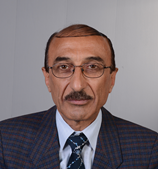 1- الاسم الثلاثي و اللقب: خالد ابراهيم جاسم الدوري2- الاسم المستخدم لنشر البحوث: Khalid Ibrahim Jasim3- الايميل الرسمي:4- الدرجة العلمية: مدرس مساعد5- البحوث المنشورة:6- الاتجاهات البحثية: الهندسة البيئية7- كتب و مؤلفات:8- رسائل الماجستير الذي أشرف عليها:9- أطاريح الدكتوراه التي أشرف عليها: